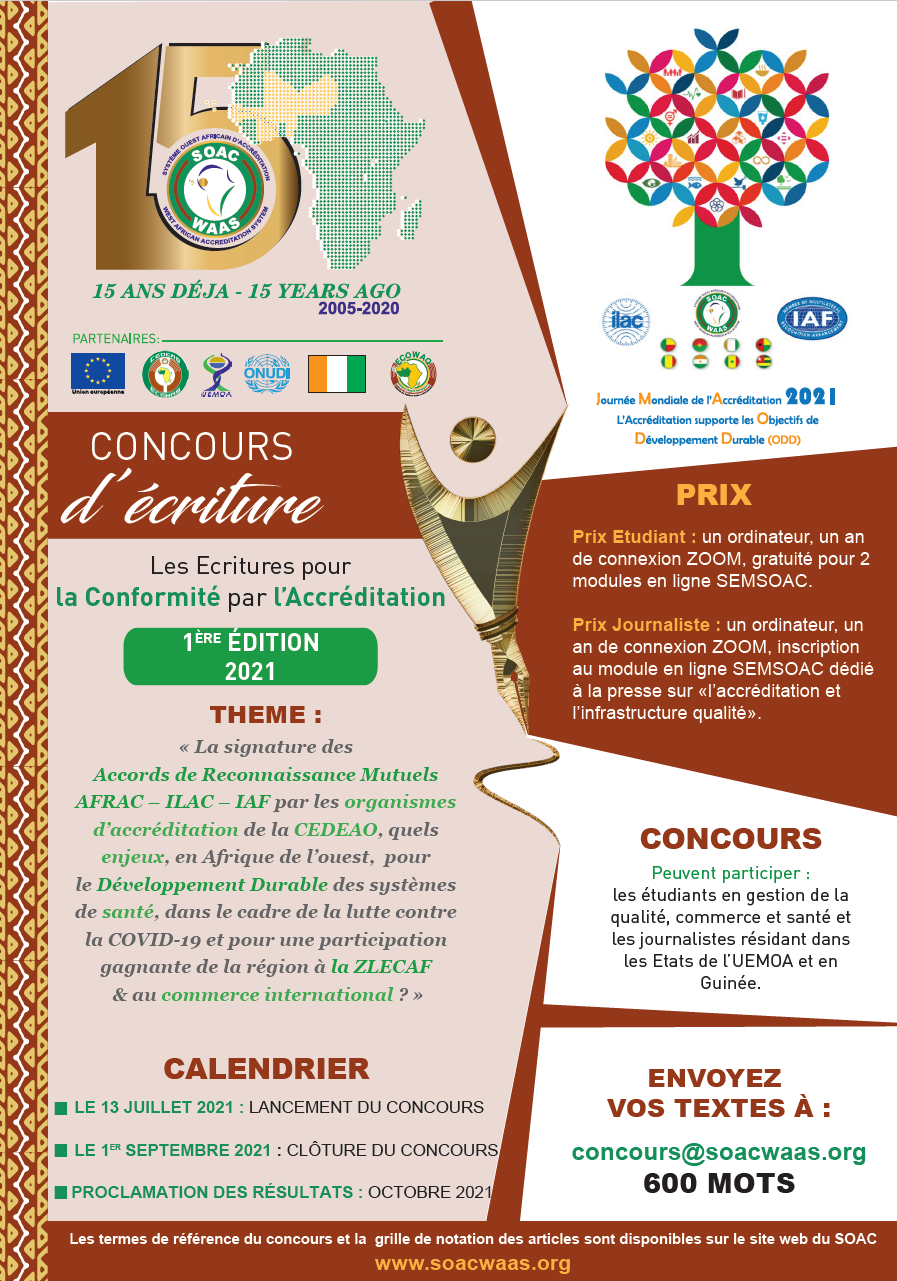 Fiche de renseignement – Bulletin d’inscription du candidatFICHE DE RENSEIGNEMENT/BULLETIN D’INSCRIPTIONFICHE DE RENSEIGNEMENT/BULLETIN D’INSCRIPTIONFICHE DE RENSEIGNEMENT/BULLETIN D’INSCRIPTIONFICHE DE RENSEIGNEMENT/BULLETIN D’INSCRIPTIONCODE (RUBRIQUE RESERVEE AU SOAC) ______________________________CODE (RUBRIQUE RESERVEE AU SOAC) ______________________________CODE (RUBRIQUE RESERVEE AU SOAC) ______________________________CODE (RUBRIQUE RESERVEE AU SOAC) ______________________________NomPrénomVille, PaysDateNationalité (joindre la copie de votre carte nationale d’identité ou de votre passeport)Indiquer si vous êtes candidat journaliste ou étudiantIndiquer si vous êtes candidat journaliste ou étudiantIndiquer si vous êtes candidat journaliste ou étudiantIndiquer si vous êtes candidat journaliste ou étudiantJournalisteJournalisteEtudiantEtudiantOrgane de presse (joindre la carte de presse ou tout autre document faisant foi)Ecole / institution (joindre la carte d’étudiant)